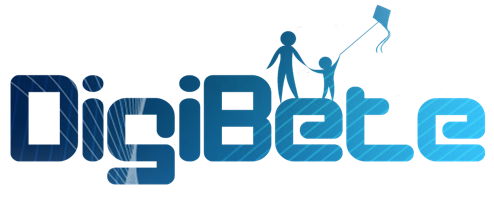 Goals of Diabetes Lesson Plans10-11 yearsPractical SkillsAim of session:Develop understanding of how to use equipment independently from parentsIdentifying the different action of different insulinsProvide ideas of how to monitor progress between clinic appointmentsLearning Objectives:Do I know how to correctly give an injection (all)?Can I show how to give a bolus dose on a pump (if applicable)?Do I know the daily targets for BG and 14 day average on meter?Assessment for Learning (AfL) activities built into session:Using demo pen and ‘skin’ to demonstrate injection techniqueUse demo pump and cannula to demonstrate infusion set change (if applicable)Use of bolus advisor/pump to show independent use of techNavigate own BG meter to find 14d averageEvaluation activities to be built into session:Post it - Is your current 14 day average in or out of target? Materials/resources needed:Demo injection pen and ‘skin’ or other injectablesIndividuals own BG meter and/or pump if applicableDemo cannula and infusion set (if applicable)Access to DigiBete Videos (essentials - injection technique, cannula change)Goals of Diabetes Lesson PlansAge Group: 10-11yTopic: Insulin and BG testingDelivered by nurse/dietitianTitle of session:Practical skillsTiming of session:Approx 27 minsTimeSession Content/Taught ContentResources Needed2 mins2 mins5 mins3 minsAt this age we want you to be doing some or all of the practical skills of diabetes-who is on injections?-who is on a pump?It is important that you can all do an injection in case the pump breaks. At high school you will have to do your own injections independentlyDemonstrate correct injection procedure and technique using demo kitEveryone in group to practice, supervised by staffDuring this time have discussion about site rotation, hyperlipertrophy, ‘lumps’For those on pumps - who knows how to change their cannula?One child to demonstrate their own process with demo kitEducators to provide explanations for what is doneWhile this is happening, talk to the person next to you about where you do your injections/cannula sitesListen to responsesDemo kit and ‘skin’ or injectablesSeveral demo kits and injectablesDemo kit of cannula and giving setShare experiences of injection sites2 mins2 mins2 minsQ: What are the names of your insulins?Q: What is the difference?Q: Where are they stored? WhyQ: What BG number are you aiming for when you check?Q: How can you monitor progress between clinic visits?Use individual BG meters to find 14d average - aiming for 8mmol or less. Educators to superviseListen to responsesListen to responses - clarify right answersListen to responses - clarify right answersIndividuals use their own meter to find 14d average8 minsSummary: Watch DigiBete essentials videos (injection technique, cannula change) to summarise and revise tasksAccess to website with screen + projector/tablets/laptops1 minEvaluation:On a post-it-note, what is your 14d average today, and what to aim for next time you checkPost-it-notesSet own individual target based on current position